２０２３年日本平和大会学習パンフ注文用紙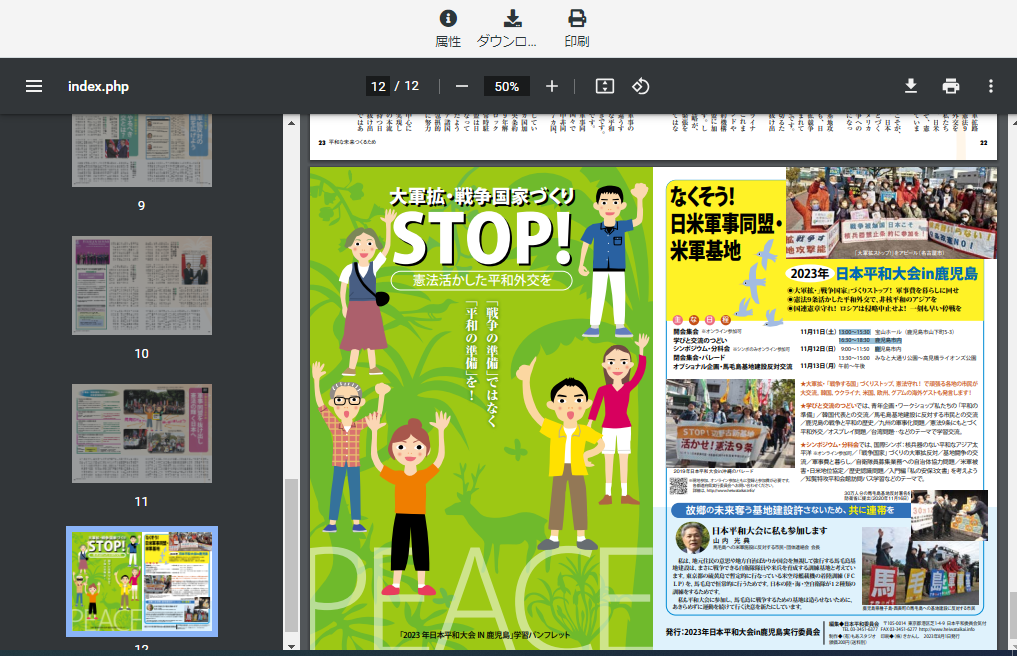  学習パンフ 大軍拡・戦争国家づくりSTOP！■発行：2023年日本平和大会実行委員会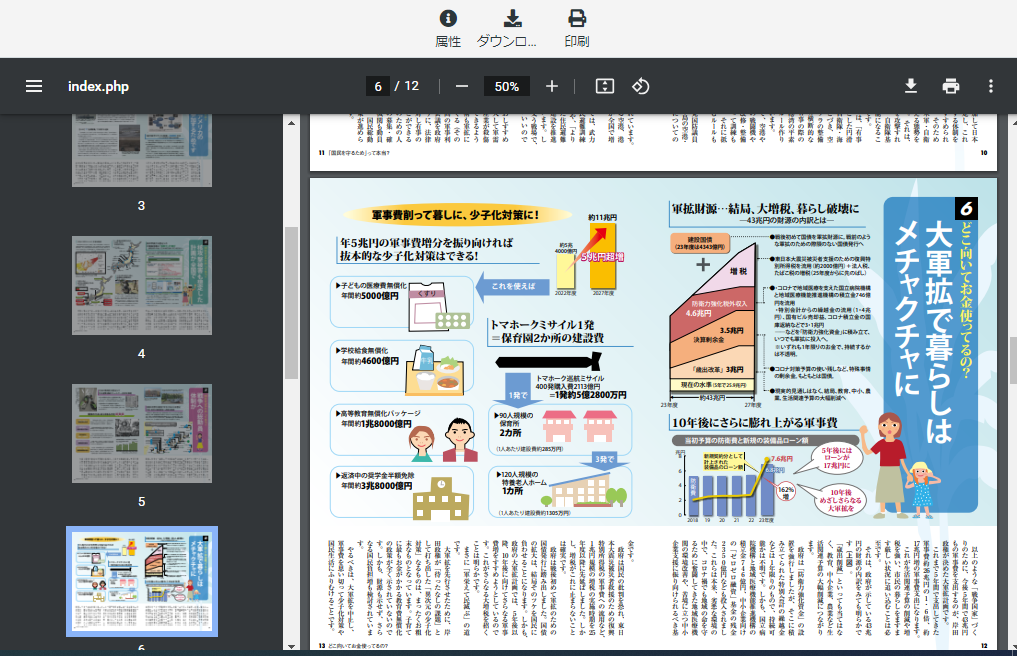 東京都港区芝1-4-9平和会館4Ｆ日本平和委員会気付“２年連続の大軍拡は許さない！”の力に！憲法活かした平和外交こそ現実的道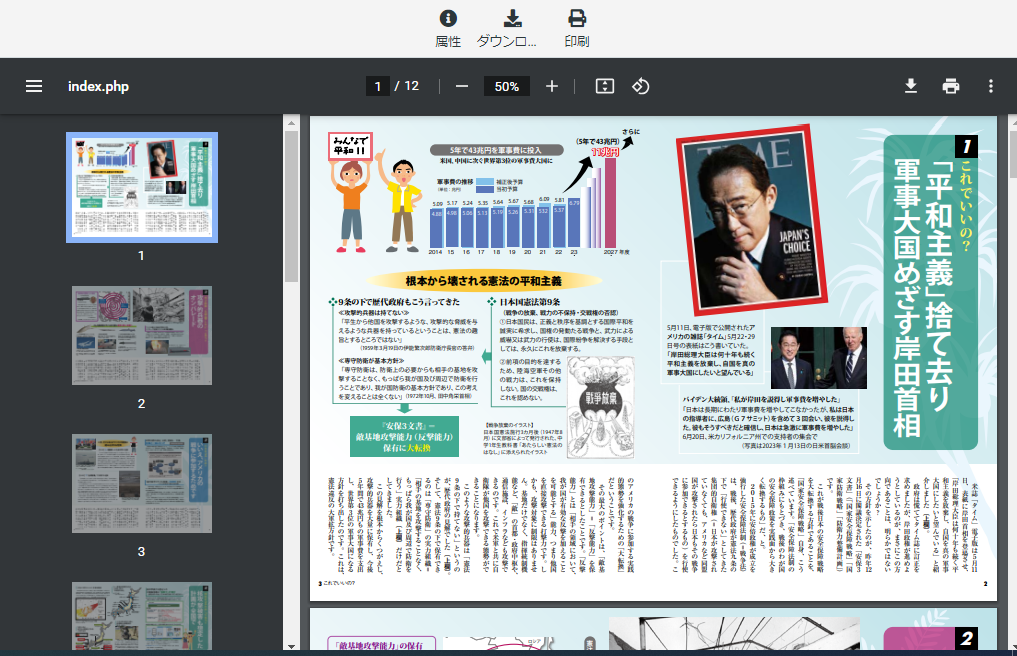 ★おもな内容１、「平和主義」捨て去り軍事大国めざす岸田首相２、攻撃的兵器のオンパレード３、いいえ、アメリカの戦争に参加するためです４、核攻撃被害も想定した計画が全国で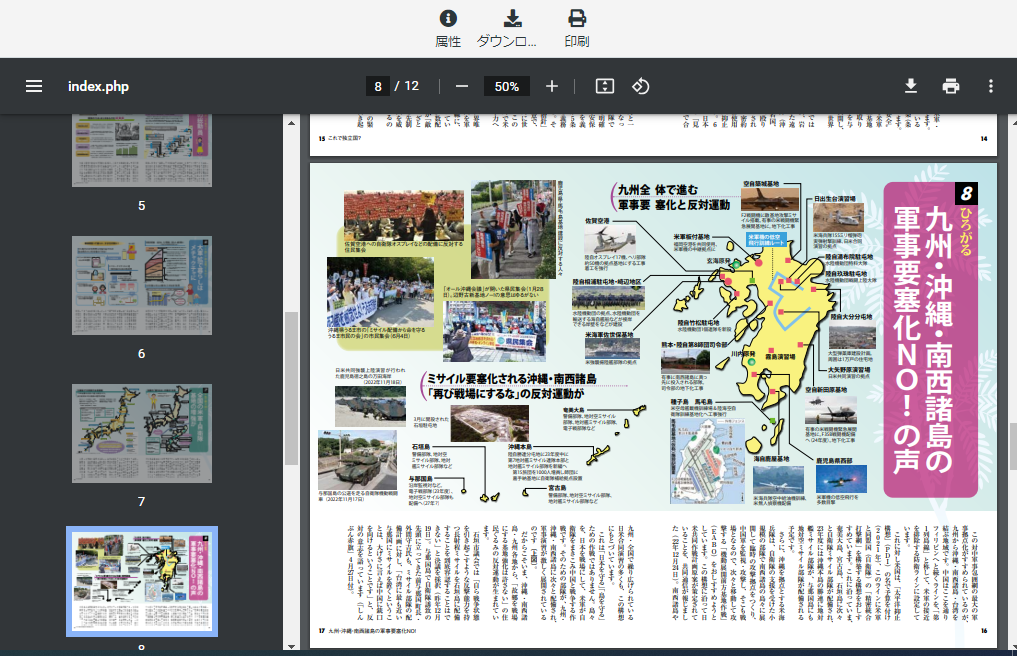 ５、戦争への総動員体制が６、大軍拡で暮らしはメチャクチャに７、全国の米軍・自衛隊基地の増強が８、広がる九州・沖縄・南西諸島の軍事要塞化NO！の声９、岸田大軍拡反対の共同の輪を広げよう10、日本がやるべき平和外交とは11、軍事同盟を抜け出し憲法の輝く日本へ★体裁　Ｂ５版、フルカラー、２４ページ★頒価　１部200円／10部から１部1８０円（送料別・100部以上一括送料無料）★注文先　日本平和大会東京実行委員会　FAX 03-5927-1487　Ｅメール：tokyoheiwaiinkai@peace-21.jp＊ご注文いただいてから発送までに中２日かかる場合があります。余裕を持ってご注文下さい。〒170-0005　豊島区南大塚2丁目33-10　東京労働会館5F 東京平和委員会気付　TEL 03-5927-1485・・・・・・・・・・・・・・・・・・ 注 文 用 紙 ・・・・・・・・・・・・・・・・・・●注文者　団体名（住所、電話も）　　　　　担当者名　　　　　　　　　　　　　　　　　　　　　　　　　　　　　　　　　●発送先　団体・個人名（住所、電話も）●注文数　　　　  　 　　 部●その他（お届け希望日など）　　　　　　　　　　　　　　　土日の配達は届かない場合があります